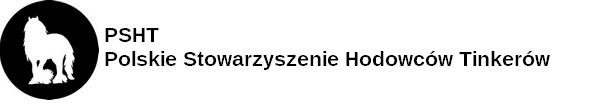 Jaskółka, Marczów 56, 59-610 Wleń 19.08.2023r. KOMISJA TINKERÓW JASKÓŁKA 2023Formularz zgłoszeniowyOŚWIADCZENIE WYSTAWCY: Oświadczam, że przy przekazywaniu moich danych osobowych administrator danych osobowych poinformował mnie zgodnie z art. 13 RODO o przysługujących mi prawach w związku z przetwarzaniem moich danych osobowych na potrzeby realizacji Komisji.Podpis Wystawcy………………………………………………Sekcja 1) Ta sekcja dotyczy przystąpienia koni do komisji. Koszt przeglądu powinien zostać wpłacony do PSHT z gorySekcja 1) Ta sekcja dotyczy przystąpienia koni do komisji. Koszt przeglądu powinien zostać wpłacony do PSHT z goryImię koniaData urodzeniaPłećNr transponderaNr paszportuOjciecMatkaWłaścicielAdresTelefon kontaktowyE-mailCzy koń był już wcześniej prezentowany na komisjiTAK/NIEFaktura VATTAK/NIEDane do fakturyOpis konia, który może zostać wypowiedziany przez mikrofon (charakter, historia, użytkowanie)(może pozostać puste)Sekcja 2) Ta sekcja dotyczy "dodatków". Opłatę należy uiścić do Jaskółki z góry. Podany zostanie całkowity koszt oraz dane bankowe. Faktura za te opłaty nie zostanie wystawiona.Sekcja 2) Ta sekcja dotyczy "dodatków". Opłatę należy uiścić do Jaskółki z góry. Podany zostanie całkowity koszt oraz dane bankowe. Faktura za te opłaty nie zostanie wystawiona.Boks dla konia30 zł za dzień (Plus kaucja 20 zł, która zostanie zwrócona po opróżnieniu boksu.)TAK /NIE    Data przyjazdu :                 Data wyjazdu :Czy potrzebny prezenter dla koniaTAK/NIEPosiłki (proszę określić ilość osób na dany posiłek)Śniadanie - 25Obiad - 25         Kolacja - 50           Piątek –kolacja                     Sobota - kolacja Sobota – śniadanie             Niedziela - śniadanieSobota – obiad